 СТЕПНОВСКОЕ МУНИЦИПАЛЬНОЕ ОБРАЗОВАНИЕ СОВЕТСКОГО МУНИЦИПАЛЬНОГО РАЙОНА САРАТОВСКОЙ ОБЛАСТИ 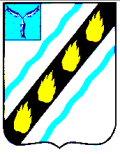 СОВЕТ ДЕПУТАТОВ (третьего созыва) РЕШЕНИЕ от  26.02.2015 № 64 Об  определении уполномоченного органа в сфере внутреннего муниципального  финансового  контроля в сфере бюджетных правоотношений и  внутреннему финансовому контролю в сфере закупок товаров, работ, услуг   Степновского муниципального образования  Советского муниципального района Саратовской области  соответствии с Федеральным законом от  05.04.2013 44-ФЗ «О  контрактной системе в сфере закупок товаров,  работ,  услуг  для  обеспечения  государственных    муниципальных  нужд»	 и ст. 269. 2 Бюджетного кодекса Российской Федерации, Уставом  Степновского   муниципального  образования,  Совет    депутатов  Степновского  муниципального образования  РЕШИЛ:   Определить  уполномоченным  органом  по  внутреннему  муниципальному финансовому  контролю  в  сфере  бюджетных  правоотношений  и  внутреннему финансовому  контролю  в  сфере  закупок  товаров,  работ,  услуг  для  обеспечения  муниципальных  нужд    Степновского  муниципального  образования  Советского муниципального  района  Саратовской  области  -  финансовое  управление администрации Советского муниципального района.  Настоящее решение вступает в силу со дня принятия, распространяется на правоотношения,  возникшие  с  01  января  2015  года  и  подлежит  официальному обнародованию в установленном порядке. Глава  Степновского  муниципального образования   С.В.Табаков 